Publicado en Madrid el 01/04/2024 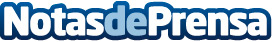 Cristina Beltrán: "Madrid debe promover las licencias turísticas. El turismo es nuestro petróleo"Este fenómeno ha dado un vuelco al sector hotelero, que ha pasado de dominar el mercado a volverse un competidor más frente a las empresas de alquiler turístico. Lo que antaño fue la segunda residencia de los padres es hoy la inversión inmobiliaria de las nuevas generaciones: un patrimonio que, lejos de quedarse vacío, genera riqueza cuando no se utiliza. Un valor refugio que produce una alta rentabilidad: aproximadamente un 50% más que el alquiler tradicional y un 30% por encima del alquiler temporalDatos de contacto:Cristina BeltránCivut en Madrid - Arquitecta910282758Nota de prensa publicada en: https://www.notasdeprensa.es/cristina-beltran-madrid-debe-promover-las_1 Categorias: Inmobiliaria Finanzas Madrid Turismo Urbanismo http://www.notasdeprensa.es